PLANNING COURS 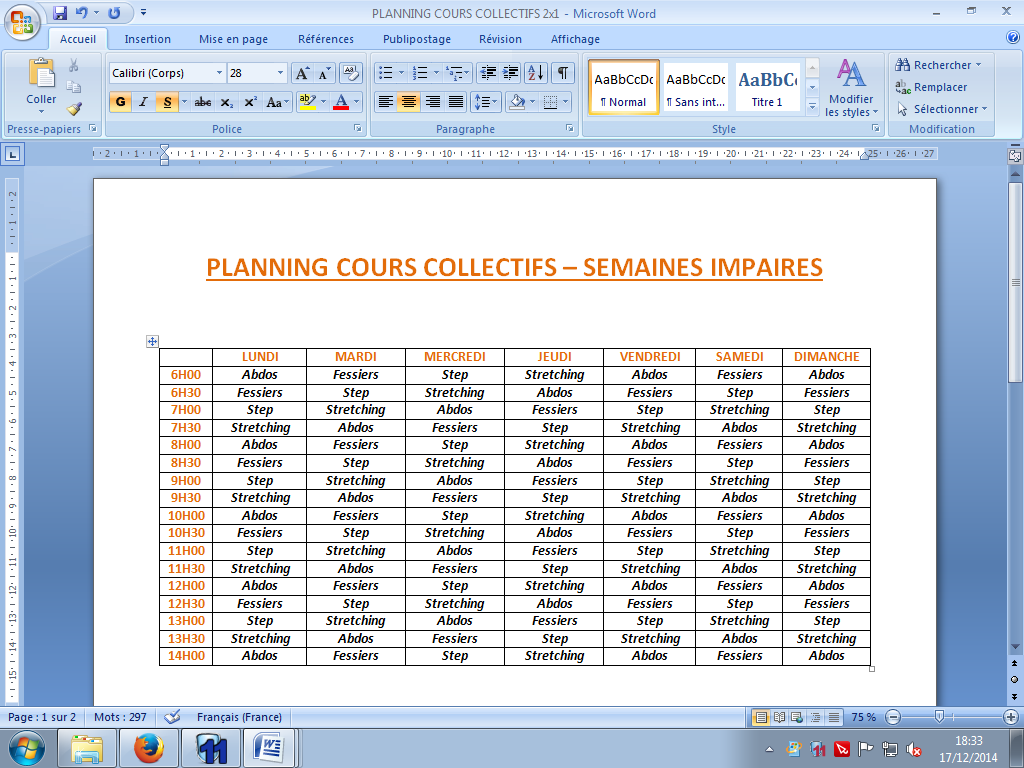 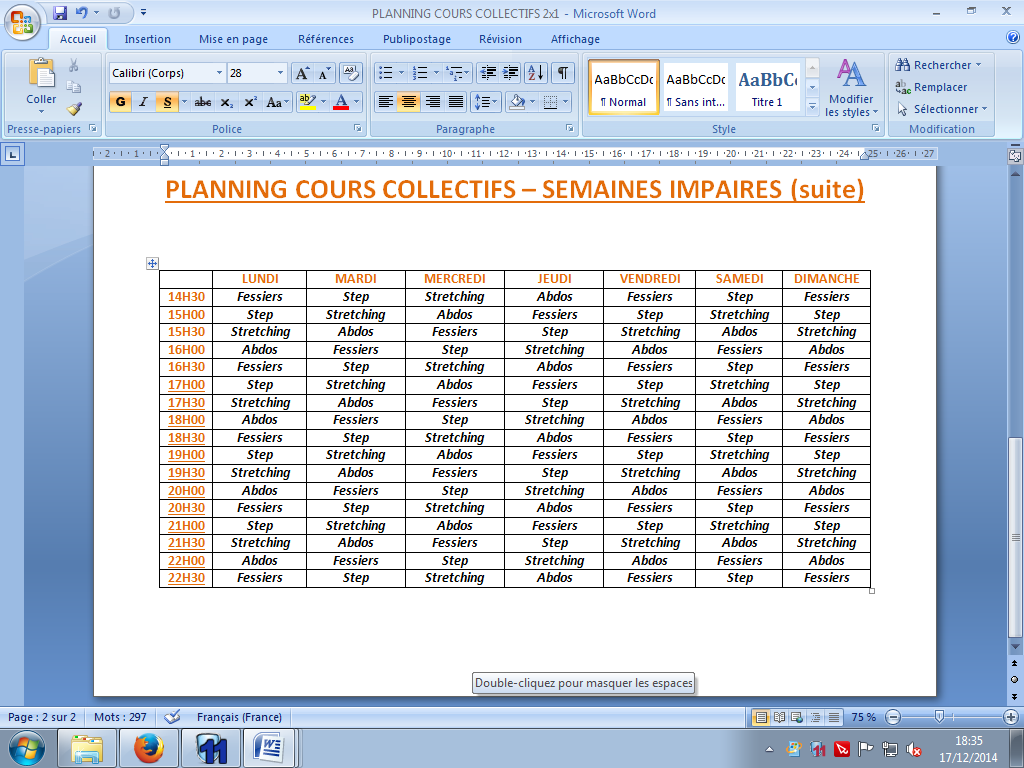 